Publicado en España el 26/06/2019 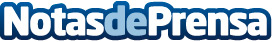 SuJamón explica cómo distinguir el jamón ibérico del jamón serranoAprender a distinguir entre jamón serrano y jamón ibérico es muy sencillo, explica SuJamon, tienda  online de ibéricos  en CosladaDatos de contacto:Isabel Rubio699772692Nota de prensa publicada en: https://www.notasdeprensa.es/sujamon-explica-como-distinguir-el-jamon_1 Categorias: Gastronomía Sociedad Restauración http://www.notasdeprensa.es